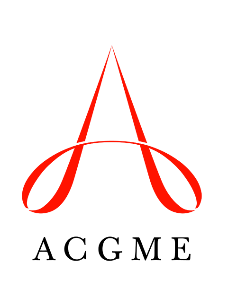 Self-Study Summary of Achievements
Department of Accreditation, Recognition, and Field Activities
Use this template to describe the strengths of the program and the improvement outcomes that were achieved in areas identified during the Self-Study. Program Name: _________________________________________	Program Number: _______________________________________	Self-Study Date (Month, Year): ____________________________Program StrengthsQuestion 1: List the key strengths identified during the Self-Study. 
Question 2: Discuss how these strengths relate to the program’s aims and context. 
Achievements in Program’s Self-Identified Areas for Improvement Question 3: Describe improvements in critical areas identified during the Self-Study that have already been achieved. 
Question 4: Discuss how these improvements relate to the program’s aims and context. 
Question 5: Summarize what was used to track progress and to assess the improved outcomes. Question 6: If this is a specialty program with two or more dependent subspecialty programs, did the Self-Study process for the dependent subspecialty programs identify common strengths, areas for improvement, opportunities, and/or threats across programs? (If not a core with dependent subspecialties, skip to Question 7). ___ Yes     ___ NoIf Yes, please summarize common areas identified during the Self-Study where improvements have been made. Question 7: Discuss how program leadership coordinates aims and improvement priorities for the program with the priorities of the program’s clinical department/division and those of the sponsoring institution. Question 8: Discuss whether and how the Self-Study added value, and summarize any learning that occurred during this process. 